まだまだはいですが，やくになると，すこししくなってきました。しずつにづいていますね。み　とてもいがきましたが，のにはたくさんのがして，じっくりかにをしたり，やをしんだりしました。おうちのにも，のなどで，おになりました。ありがとうございました。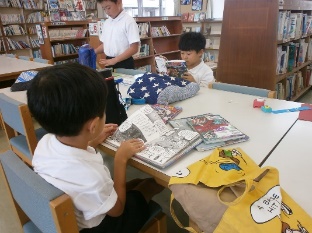 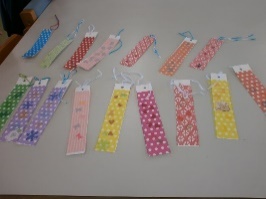 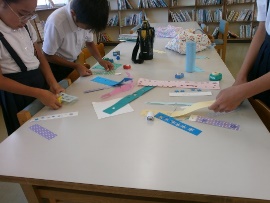 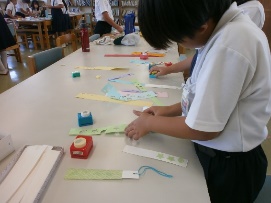 かんたんでは、しおりをいっぱいりました。　もしっかり！！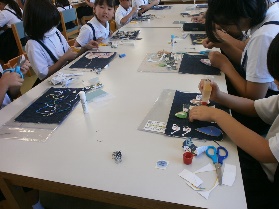 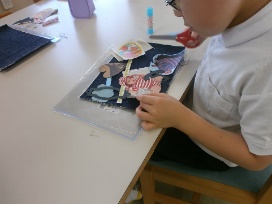 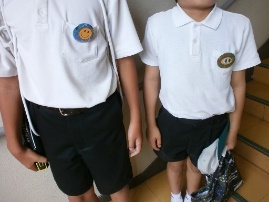 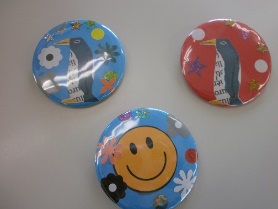 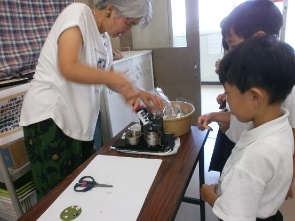 ボランティアのさんにていただき、バッチときをりました。バッチはカバンなどにけてるがかったです。２にはったきをうが、いっぱいいるかな？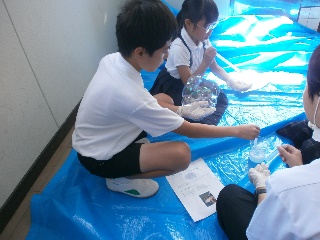 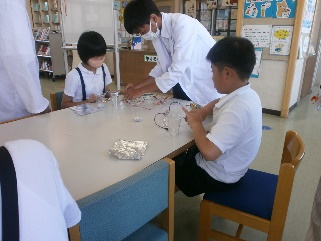 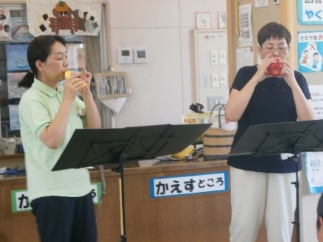 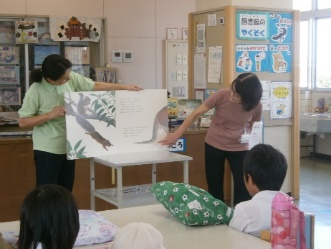 　ヨーミーさんのおはなしでは、おはなしとともに、のをしたオカリナのもしみました。のでは、グループにかれてやの、しゃぼん、をさんとにみ、のしさをわいました。オマケ　のみ　　さんのにきました！！にったになのですが、のをしたさんがしたをしているにきました。のおやのなど、のをることができました。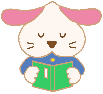 にこにことしょかん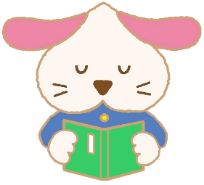 　　　　　　　202３．９．１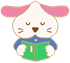 